PENGARUH PENGGUNAAN METODE AUDIO VISUAL DALAM PENINGKATAN DAYA INGAT TEKS ANEKDOT SISWA KELAS X SMA SWASTA ISTIQLAL DELITUA TAHUN PEMBELAJARAN 2018-2019SKRIPSIOlehYUNITANPM : 151234061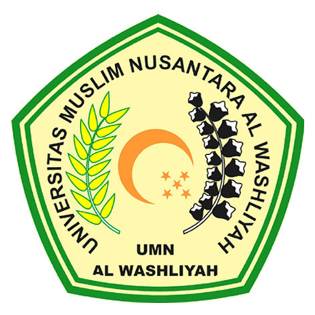 FAKULTAS KEGURUAN DAN ILMU PENDIDIKANUNIVERSITAS MUSLIM NUSANTARA AL WASHLIYAH MEDAN2019